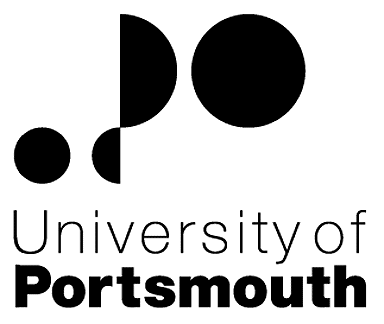 Faculty of Humanities and Social SciencesSchool of Languages and Area StudiesSENIOR LECTURER, TRANSLATION STUDIES (PREFERENCE CHINESE, GERMAN OR SPANISH) 10007971THE POSTPlease see the attached job description and person specification.TERMS OF APPOINTMENTSalary is in the range £36,298 - £44,607 per annum.  Salary is paid into a bank or building society monthly in arrears.Annual leave entitlement is 35 working days in a full leave year.  The leave year commences on 1 August and staff starting and leaving during that period accrue leave on a pro-rata basis.  In addition, the University is normally closed from Christmas Eve until New Years Day inclusive and there are a further five bank holidays.There is a probationary period of one year during which new staff will be expected to demonstrate their suitability for the post.  Most academic staff new to Portsmouth will be expected either: to have already Descriptor 2 of the UK Professional Standards for Teaching and Supporting Learning in Higher Education and thus be Fellows of the HE Academy, or to achieve Descriptor 2 within their probationary year.  The UK Professional Standards are a set of standards for the HE sector and can be found at www.heacademy.ac.uk/ukpsf.  The standards were updated in 2011.  Successful achievement of one of the descriptors within the Standards Framework brings with it membership of the HEA at a level commensurate with the descriptor achieved (see table below)A discussion will take place at the formal selection interview about which Descriptor an individual should achieve within their probationary year.  Therefore, it is important that applicants provide full information on the application form where they are in possession of a qualification in learning and teaching in HE and/or where they are already a Fellow of the Higher Education Academy.It is the University's policy to take up references for candidates called for interview and to ask successful candidates to submit documentary evidence of their qualifications on taking up their appointment.It is a condition of the appointment for the proper performance of the duties of the post that the appointee will take up residence at a location such that they are able to fulfil the full range of their contractual duties.  This residential requirement will be expected to be fulfilled within twelve months of taking up the appointment.  The University has a scheme of financial assistance towards the cost of relocation, a copy of which is available on request from Human Resources.If the position has a requirement for a Criminal Records Bureau Disclosure, this will be stated in the advert.  The Criminal Records Bureau Application Form will be provided once the selection process has been completed.The appointee will be eligible to join the Teachers' Pension Scheme.  The scheme's provisions include a final salary based index-linked pension and a lump sum on retirement together with dependants’ benefits.  All applications must be submitted by Midnight (GMT) on the closing date published.   UNIVERSITY OF PORTSMOUTH – RECRUITMENT PAPERWORKJOB DESCRIPTIONPERSON SPECIFICATIONLegend  Rating of attribute: E = essential; D = desirableSource of evidence: AF = Application Form; S = Selection Programme; T = Test; P = PresentationJOB HAZARD IDENTIFICATION FORMLine Manager/Supervisor to sign below:DescriptorHEA Fellowship CategoryTarget GroupD1Associate FellowStaff who support learningAcademic  staff with limited teaching portfoliosD2FellowEarly career teaching staffExperienced academic staff with substantive teaching and learning responsibilitiesD3Senior FellowExperienced academic  staff who can demonstrate impact & influence through academic leadership &/or mentoringD4Principal FellowSenior academic staff responsible for institutional leadershipJob Title:Senior  Lecturer in Translation Studies (preference Chinese, German or Spanish)Faculty/Centre:Humanities and Social SciencesDepartment/Service:Location:School of Languages & Area StudiesGrade8Position Reference No:10007971Cost Centre:43015Responsible to:Head of SchoolResponsible for:N/AEffective date of job description:March 2013Purpose of Job:To contribute to the School’s undergraduate and postgraduate teaching portfolio in the field of Translation, including dissertation supervision. Specifically, the post holder will be a native or near native speaker of English, able to translate from Chinese, German, or Spanish into English. The post holder will be expected to have the ability to contribute to language teaching in their other main language. Specifically, teaching will be in the areas of Translation Theory & Practice, Specialised Translation, Research Methods and dissertation supervision. Areas of specialism that are particularly welcome are sub-titling, translation technologies or corpus linguistics. The post holder will be expected to take on the Course Leadership of BA (Hons) Applied Languages within the full-time undergraduate provision, contribute to campus and distance learning programmes at postgraduate level, and undertake high quality research / knowledge transfer. Key Responsibilities:To take on a substantive role in academic administration as Course Leader on BA (Hons) Applied Languages.  To coordinate the teaching team (where appropriate), setting and marking assessment’ ensuring the verification of marks by other tutors (where appropriate) and attending relevant assessment boards.To design, deliver, review and update units as Unit-coordinator within the subject area for undergraduate and postgraduate courses.  To provide lectures in the post holder’s specialist area and to develop own specialist unit(s), acting as unit coordinator as appropriate.To contribute as a member of the teaching team on units for which this the post holder is not the unit coordinator.To contribute to the development of the curriculum, including proposing new units and active participation at subject group meetings.To contribute to postgraduate and distance learning & teaching provision (including materials updates through active scholarship) as appropriate to expertise.To conduct research, publish high-quality outputs, and seek external funding in line with Departmental and Faculty strategic priorities.To engage in research and knowledge transfer activities, either on own initiative or as part of a team.Contribute to the organisation and delivery of the annual translation conference and workshops.To undertake assessment activities at all levels of the School’s portfolio.To act as personal and dissertation tutor at undergraduate and postgraduate levels. To contribute to and enhance the employability provision in applied languages and translation within the undergraduate and postgraduate programmes.To contribute to Open Day and similar presentations aimed at student recruitment.To attend Boards of Examiners, Boards of Studies, Staff meetings and CPD events.Any other duties as agreed with the Head of Department. Working Relationships (key individuals the job holder would be working with):Postgraduate Subject Area LeaderCourse LeadersCourse TeamHead of DepartmentSchool Support StaffAssociate Dean (Students)Associate Dean (Academic)Associate Dean (Research)NoAttributesRatingSource1.Specific Knowledge & ExperienceA thorough knowledge of translation theory and practice.EAF, S, PKnowledge of translation theories and their relevance for the teaching of translation studies.EAF, S, PNear native competence in one of the following languages: Chinese, German, or Spanish and the ability to translate from the second language into English.EAF, S, PNative / near native speaker competence in English.EAF, S, PExperience of teaching and unit development within HE. EAF, S, PAn understanding of the use of e-Learning or a willingness to undertake trainingEAF, S, PExperience of using VLEs.EAF, S, PExperience in the pastoral care of students.EAF, S, PFamiliarity with current disciplinary developments such as sociological, industry-facing, corpus-based and ethical approaches to translation studies.  DAF, S, PKnowledge of diverse learning and teaching methods for SLAS’ broad portfolio of students.DAF, SThe ability to integrate an employability agenda into the undergraduate & postgraduate curriculum.DAF, SExperience of working professionally in the translation industry.D AF, S2.Skills & AbilitiesTeaching ability and appropriate teaching qualification.EAF, S, PFamiliarity and an ability to use VLE for teaching and assessment purposes.EAF, S, PFamiliarly with the learning needs of distance learners. DAF, S, PAbility to coordinate and deliver units at Levels 4-7 and to supervise students dissertations and projectsEAF, SGood organisational skills EAF, SGood interpersonal skillsEAF, SWell-developed communication skillsEAF, SExcellent presentation skillsEAF, SAbility to work as part of a team and, as appropriate, lead a teamEAF, SAbility to work in a multicultural/international environmentEAF, SAbility to supervise PhD dissertationsEAF, SAn established or developing publication record in Translation Studies. DAF, S3. Education &/or Training First degree in a relevant disciplineEAF Masters degree in a relevant disciplineEAFPhD or nearing completionEAFA recognised HE Teaching QualificationDAFFHEADAF4.Other RequirementsA willingness to work flexibly and cooperatively with others in support of student learning and pastoral care within the School.EAF, S, PA commitment to innovation in learning and teaching.EAF, S, PA willingness to embrace diversity in teaching, research and knowledge transfer activities.EAF, S, PPlease tick box(s) if any of the below are likely to be encountered by the applicant.Please tick box(s) if any of the below are likely to be encountered by the applicant.Please tick box(s) if any of the below are likely to be encountered by the applicant.Please tick box(s) if any of the below are likely to be encountered by the applicant.International travel                                              Ionising radiation                                                Manual Handling                                                Asbestos, LeadHuman tissue/body fluids EPP Worker (Exposure Prone Procedures)Driving on University business                                   Mini-bus, Van, bus, forklift truckGenetically modified Organisms                        Food Handling                                                   Noise > 80 DbA                                                 Substances to which COSHH appliesSkin irritants/sensitisors                                     Small print /colour coding (electrical)                                                         Night Dutybetween 2200 hrs and 0600 hrsWorking at heights / with drains /                     in confined spacesDisplay Screen Equipment                                                                  XAccess to children                                             Repetitive tasks                                                    Repetitive tasks                                                    Stress (workplace/workload demands, changes  within dept etc)Other (please specify)                                                                                                                             Other (please specify)                                                                                                                             Other (please specify)                                                                                                                             Other (please specify)                                                                                                                             Please give details of any of the above as necessary:Please give details of any of the above as necessary:Please give details of any of the above as necessary:Please give details of any of the above as necessary:SignedA MatearName (block capitals)Dr A MatearDate19th March 2013 Extension number6050